Publicado en  el 13/01/2017 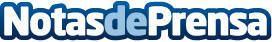 Los expertos consideran que la motivación es necesaria en cualquier actividad diaria La motivación está relacionada con el movimiento y las ganas e interés por hacer algo. En este sentido, es importante intentar conseguirla al principio y mantenerla hasta el final Datos de contacto:Nota de prensa publicada en: https://www.notasdeprensa.es/los-expertos-consideran-que-la-motivacion-es Categorias: Medicina Sociedad Otras ciencias http://www.notasdeprensa.es